Google Lens, een veelzijdige herkenningsapp Ghannis Ramphal en Christian Toeter, Koninklijke Visio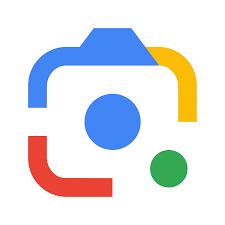 Google Lens is een gratis app die met behulp van de camera van je smartphone teksten, objecten of streepjescodes kan herkennen. De app is te vergelijken met bestaande apps zoals Seeing AI en Envision AI. Het verschil is dat Google Lens een aantal slimmigheden aan boord heeft. Hij kan teksten vertalen en kan informatie uit de tekst halen zoals mailadressen, telefoonnummers of datums. Ook denkt hij mee over welke informatie hij gaat geven nadat je een foto hebt gemaakt.In dit artikel lees je wat Google Lens te bieden heeft en hoe toegankelijk het is voor mensen die slechtziend of blind zijn. Ook maken we een korte vergelijking met vergelijkbare apps. Tot slot lichten we nog enkele verschillen tussen de Android- en iOS (Apple) versie toe.Tip: Meer over herkenningsapps lees je in het artikel: Herkenningsapps en slimme brillen, dit zijn de verschillen Hoe kom ik aan Google Lens?Google Lens is beschikbaar voor iPhone (of iPad) en Android telefoons. In iOS én iPadOS is de Google Lens functie geïntegreerd in de Google app. Op je iPhone en iPad moet je dus de Google app downloaden. Je start Google Lens met een knop in het Google zoekveld op het startscherm van de app.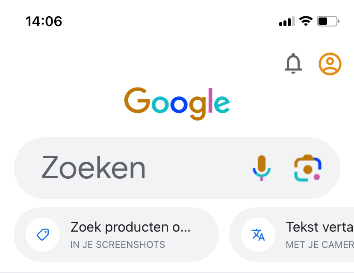 Download de Google app voor iOSDownload Google Lens voor Android Hoe werkt Google Lens?Google Lens kent zes functies waaronder het voorlezen van tekst, vertalen van tekst en het herkennen van streepjescodes. Elke functie leggen we in detail verderop uit. In de app worden deze functies onderin het scherm weergegeven. Na het maken van een foto met de Zoeken Met Camera knop kun je een zogenaamd filter toepassen waarmee je een van de functies start. Boven de zes functies vind je een grote knop met de naam: Zoeken met je camera. Hiermee kun je de camera starten en een foto nemen.Nadat je de foto hebt gemaakt biedt Google Lens vervolgacties aan zoals het voorlezen of vertalen van een tekst, of geeft hij meer achtergrondinformatie over een object op de foto. Je kunt zelf bepalen welke functie de app gebruikt, maar je kunt dit ook aan de app overlaten.Hoe toegankelijk is Google Lens?De app is op Android smartphones goed toegankelijk met Talkback. Gebruik je een iPhone (of iPad) met VoiceOver, dan is dit over het algemeen ook toegankelijk. Een enkele keer wordt een element of onderdeel niet goed uitgesproken. Dit kun je oplossen door de knoppen te labelen (twee vingers dubbeltikken, vasthouden, knop een naam geven en kiezen voor de knop bewaar). Ook het maken van een foto gaat anders dan gebruikelijk. Om een foto te maken moet je een dubbeltik geven en bij de tweede tik je vinger op het scherm houden. Zodra je een geluid hoort kun je je vinger loslaten. Nu is de foto gemaakt.Voor een goede werking van de app moet het onderwerp van je de foto goed in beeld staan. Dit kan nog een uitdaging zijn als je niet of niet goed kunt zien. De app begeleidt je niet en geeft geen gesproken feedback bij het maken van een foto, zoals bijvoorbeeld de app Seeing AI dat wel doet. Het kan dus enige oefening vereisen voordat je hier voldoende handigheid in hebt bereikt.Voor een goed resultaat is ook een goede belichting essentieel. Links bovenin het scherm vind je de knop om de flitser aan te zetten. Tip: Op het Visio Kennisportaal vind je meer tips over het maken van een goede foto.Ga naar meer informatie over blind een foto nemenDe zeven functiesHieronder leggen we van elke functie de werking uit.ZoekenWanneer je Google Lens start opent deze standaard in de zoekfunctie. Dit is de functie waarin Google met je meedenkt. Wanneer je een foto maakt beoordeelt Google zelf welke vervolgfunctie geschikt is. Als je bijvoorbeeld een foto van een tekst maakt, geeft de app als optie om de tekst voor te lezen. Maak je een foto van een streepjescode, dan krijg je te zien waar je het product kan kopen. En wanneer je een foto van een object maakt dan probeert de app vergelijkbare afbeeldingen, relevante links of advertenties van winkels weer te geven. Google Lens probeert dus slim mee te denken. De functie die de app automatisch voor je kiest hoeft natuurlijk niet altijd degene te zijn die je zelf ook zou willen. Wil je zelf vooraf bepalen wat de app moet doen, dan kun je voordat je een foto maakt, een van de volgende andere functies kiezen. Tot slot kun je met deze functie ook QR-codes scannen en bijvoorbeeld de link in de QR-code bezoeken, of de code kopiëren of delen.TekstDe tekstfunctie kun je gebruiken om gedrukte tekst te herkennen. Na het maken van de foto kun je standaard kiezen uit alles selecteren, of beluisteren van de tekst. Kies je voor selecteren, dan kun je de tekst onder andere kopiëren, beluisteren, vertalen, zoeken of kopiëren naar andere apparaten. Als er een mailadres, datum of telefoonnummer bij staat verschijnt ook de mogelijkheid om bijvoorbeeld het mailadres op te slaan, de datum in jouw agenda te zetten of het telefoonnummer te bellen. Ook kun je de tekst vertalen, zoeken in Google of kopiëren naar de computer. Bij de opties vertalen en zoeken gaat jouw smartphone verder in de google translate app of naar google.com. Kopiëren naar de computer werkt alleen wanneer je op de computer bent ingelogd in Chrome.VertalenMet de vertaalfunctie kun je gedrukte teksten vertalen. Nadat je een foto hebt gemaakt van een buitenlandse tekst verschijnt direct de vertaalde tekst in beeld. Met een Android toestel met Voice Assistant of TalkBack is het mogelijk deze tekst direct te laten voorlezen. Een andere manier om de tekst te laten voorlezen is door de tekst te openen in de app Google Translate. In beeld verschijnt een knop die dat mogelijk maakt. De buitenlandse taal kan automatisch worden herkend en je kan instellen dat er altijd naar het Nederlands vertaald wordt. Bij beide apparaten wordt de tekst ook gelijk in de foto vertaald zodat je het kunt aflezen. Bij de iPhone kun je de tekst ook direct beluisteren, maar het op de juiste beginplek in de tekst plaatsen van je schermlezer kan in de praktijk wat stroef verlopen. Een alternatief is om de tekst via Google Translate te laten voorlezen.WinkelenBij de functie Winkelen kun je een foto maken van een product. De app zoekt op internet waar dit product te koop is. Je krijgt meer informatie over het product en van sommige producten wordt ook de prijs weergegeven. Ook kun je een foto maken van de streepjescode, waarmee de kans groter is het juiste product te vinden. Dit kan handig zijn wanneer je zelf vergeten bent waar je je shirt hebt gekocht of graag wil weten welke schoenen iemand anders aan heeft.DinerenDe functie Dineren kun je gebruiken als je in een restaurant eet. Je kan een foto maken van de menukaart om deze te laten voorlezen of als je in het buitenland zit, te vertalen en je krijgt te zien wat de populairste gerechten zijn. Na afloop kun je een foto maken van het bonnetje waarna er wordt uitgerekend hoeveel iedereen per persoon moet betalen. Daarnaast kan de dineren functie ook bepaalde gerechten herkennen.PlaatsenBij de functie Plaatsen kun je een foto maken van een bekende plek, gebouw of herkenningspunt. Bijvoorbeeld als je bij een standbeeld, monument of hotel staat. Wanneer de app het object herkent probeert hij relevantie informatie te laten zien zoals reviews, foto's en uitleg over het gebouw. Er kunnen dan verschillende functies naar voren komen zoals de plek in Google Maps openen of meer informatie zoeken op internet. Wanneer Google Lens het gebouw of herkenningspunt niet herkent dan zoekt hij vergelijkbare afbeeldingen op internet.Huiswerk (niet op alle toestellen beschikbaar) Bij de huiswerk functie kun je een foto maken van een wiskundige formule zoals “10x + 5 = 285”. De app leest dan de wiskundige formule voor en geeft je opties om de tekst te kopiëren, de tekst te kopiëren naar de computer, te zoeken op Google en om de wiskunde vergelijking te bewerken. Wanneer je voor de laatste optie kiest opent de app een geavanceerde rekenmachine. Hierin kun je de formule nog aanpassen en doorsturen naar Google. Google zal de formule proberen op te lossen.Ook voordat je op ‘wiskunde vergelijking bewerken’ tikt kun je het antwoord onder de opties vinden. Wanneer je boven het antwoord op “oplossen” tikt dan wordt je naar een ander scherm gebracht waar in het Engels wordt uitgelegd hoe de formule is opgelost. De oplossing doorlezen is helaas niet geheel toegankelijk met VoiceOver en Talkback.Plus- en minpuntenHieronder vind je de voor- en nadelen van de app. Wil je met de app aan de slag? In tegenstelling tot sommige concurrerende apps kun je Google Lens eenvoudig gratis downloaden. PluspuntenSnelheid
Je hebt binnen enkele handelingen de resultaten.Prijs
Google Lens is gratis.Veel verschillende functies in één appDe app kan tekst vertalen, tekst, data en mailadressen kopiëren. Hij herkent objecten zoals kleren, eten, herkenningspunten en probeert daar op een slimme manier informatie over te geven.De app denkt meeHierdoor krijg je mogelijk snelle handige opties aangeboden om verder te werken met de informatie die je hebt. Zo kun je bijvoorbeeld binnen enkele seconden vinden waar je bijvoorbeeld het toetsenbord kan kopen waar je net een foto van hebt gemaakt.MinpuntenEen foto maken
Er is geen begeleiding wanneer je een foto maaktToegankelijkheid
Bij de iOS versie kan tekst selecteren en voor laten lezen uitdagend zijn.
Het uitlezen van uitgebreide informatie met spraak kan bij sommige functies lastig zijn.Verschillen met soortgelijke appsEr zijn meerdere herkenningsapps op de markt met soortgelijke functies als Google Lens. Bekende voorbeelden zijn Seeing AI voor iOS en Envision AI. Zonder de apps aan een uitvoerige vergelijking te onderwerpen willen we wel een paar verschillen melden bij het gebruik van deze apps.Bij het herkennen en voorlezen van tekst met Seeing AI of Envision AI word je begeleid. Bij Google lens gebeurt dit niet. Dit maakt het correct positioneren van de camera en eventueel scherpstellen van de foto uitdagender. Dit geldt zeker voor wie zonder te moeten kijken met de app wil of moet werken.Met Google lens kun je gescande teksten meteen selecteren, met één knop kopiëren of vertalen. Ook kun je in plaats van een foto te maken ook een foto uploaden naar Google Lens. Je kunt daarna een van de zeven functies kiezen, of bekijken wat Google Lens zelf aanbiedt waarna je uit de verschillende functies kunt kiezen. Dit is bijvoorbeeld handig voor als iemand een foto van een krantenartikel stuurt via WhatsApp.
Seeing AI en Envision AI kunnen wel een foto importeren maar beschikken niet over de flexibele keuzemogelijkheden van Google Lens. 
Google Lens en Seeing AI zijn gratis, Envision AI werkt op basis van een betaald abonnement.Meer informatie over Seeing AI op het Visio Kennisportaal Meer informatie over Envision AI op het Visio Kennisportaal Verschillen Android en iOS versie De werking van Google Lens is voor Android en iPhone over het algemeen hetzelfde. Maar er zijn enkele opvallende verschillen die we de moeite van het vermelden waard vinden.Bij Android probeert talkback zelf de tekst of zoekresultaten voor te lezen na het maken van een foto. De functie "translate” heeft op de iPhone geen beluister functie. Het openen in Translate verloopt via de Google app en niet via de Translate app zoals bij Android.Voor dit artikel hebben we Google Lens (versie 1.13) getest op Android toestel Samsung Galaxy A51 met Android versie 13, een iPhone SE met iOS 17.3 en een iPad Pro met iPadOS 17.3Heb je nog vragen?Mail naar kennisportaal@visio.org, of bel 088 585 56 66.Meer artikelen, video’s en podcasts vind je op kennisportaal.visio.orgKoninklijke Visio expertisecentrum voor slechtziende en blinde mensenwww.visio.org 